Feuille de route EMICoVFormation des agents de terrain : 14 janvier au 15 février 2015Collecte des données sur le terrain : 15 février à fin mai 2015Production des indicateurs provisoires de pauvreté : mi avril 2015Production du rapport d’analyse et des indicateurs définitifs de pauvreté et des OMD : fin mai 2015 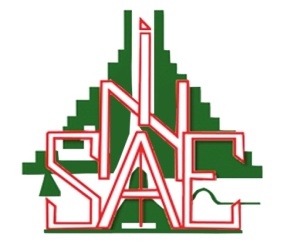 République du Bénin≈≈≈≈≈≈≈Ministère  du Développement, de l’Analyse Economique et de  la Prospective≈≈≈≈≈≈≈Institut  National de la  Statistique  et de  l’Analyse  Economique